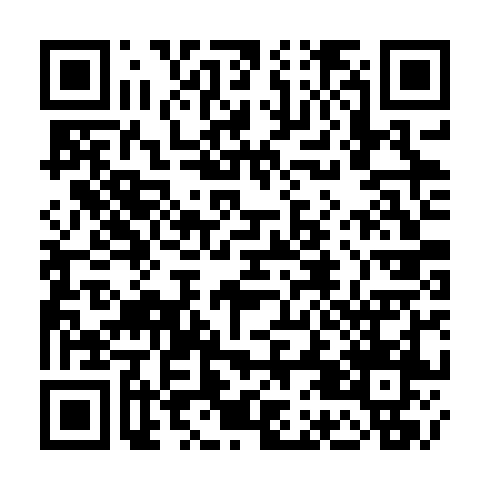 Ramadan times for Villa del Totoral, ArgentinaMon 11 Mar 2024 - Wed 10 Apr 2024High Latitude Method: NonePrayer Calculation Method: Muslim World LeagueAsar Calculation Method: ShafiPrayer times provided by https://www.salahtimes.comDateDayFajrSuhurSunriseDhuhrAsrIftarMaghribIsha11Mon5:515:517:131:254:557:367:368:5312Tue5:525:527:131:244:557:357:358:5113Wed5:535:537:141:244:547:347:348:5014Thu5:545:547:151:244:537:337:338:4915Fri5:545:547:151:244:537:317:318:4716Sat5:555:557:161:234:527:307:308:4617Sun5:565:567:171:234:517:297:298:4518Mon5:575:577:171:234:517:287:288:4319Tue5:575:577:181:224:507:267:268:4220Wed5:585:587:191:224:497:257:258:4121Thu5:595:597:191:224:487:247:248:4022Fri6:006:007:201:224:487:237:238:3823Sat6:006:007:211:214:477:217:218:3724Sun6:016:017:211:214:467:207:208:3625Mon6:026:027:221:214:457:197:198:3426Tue6:026:027:221:204:457:187:188:3327Wed6:036:037:231:204:447:177:178:3228Thu6:046:047:241:204:437:157:158:3129Fri6:046:047:241:194:427:147:148:2930Sat6:056:057:251:194:417:137:138:2831Sun6:066:067:261:194:417:127:128:271Mon6:066:067:261:194:407:107:108:262Tue6:076:077:271:184:397:097:098:253Wed6:076:077:271:184:387:087:088:234Thu6:086:087:281:184:377:077:078:225Fri6:096:097:291:174:367:067:068:216Sat6:096:097:291:174:367:047:048:207Sun6:106:107:301:174:357:037:038:198Mon6:106:107:311:174:347:027:028:189Tue6:116:117:311:164:337:017:018:1610Wed6:126:127:321:164:327:007:008:15